Сенсорная комната «Волшебство»Сенсорная комната «Волшебство»Сенсорная комната «Волшебство»Сенсорная комната «Волшебство»Сенсорная комната «Волшебство»Сенсорная комната «Волшебство»Сенсорная комната «Волшебство»АртикулНаименованиеОписаниеКол-воЦенаСуммафотоRG1191.Интерактивный сухой бассейн с пультом управления (Рекомендуемое количество шариков - 1700 шт.)Сухой бассейн - неотъемлемый элемент сенсорных и детских игровых комнат. Применяется для релаксации, зрительной и звуковой стимуляции. Полезен детям, взрослым, пожилым людям и людям с ограниченными возможностями. Сухой бассейн идеален для игр с детьми, которые не умеют плавать. Легкие шарики удерживают тело ребенка, создавая ощущение невесомости.Бассейн комплектуются светодиодной подсветкой. В автоматическом режиме смена цветов подсветки происходит плавно и постепенно, что идеально подходит для релаксации, а ручной режим идеально подойдет для игр - например, на распознавание цветов.Размеры:Длина: 1500мм             Ширина: 1500мм                   Высотаа:500мм           ТТолщина стенок:200мм14300043000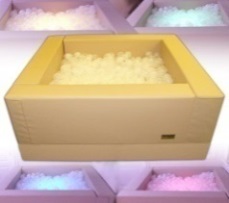 ШАР-ПР702.Прозрачный шарик для сухого бассейнаНаполнитель для сухих бассейнов – его важнейший и неотъемлемый элемент. Это главный «аксессуар» релаксационного и развлекательного сухого купания. Прозрачные шары для сухих бассейнов собственно и создают среду сухого бассейна. Шарики оказывают мягкое массажное воздействие на все тело, покрывают «купающегося» и оказывают легкое приятное сопротивление движению. Для того чтобы подобный отдых был полезным и безопасным, шары для сухих бассейнов должны соответствовать высоким стандартам качестваD7017001017000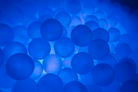 RG1943.Акриловая зеркальная панель к сухому бассейнуПрочная и безопасная акриловая зеркальная панель была разработана специально для занятий с ребенком в сухом интерактивном бассейне. Она служит как зеркалом, дети смогут разглядывать свое отражение во время игры, так и защитой от источников питания, чтобы ребенок даже случайно не мог к ним прикоснуться.  Размеры:Длина: 1500 мм            Ширина: 500 мм          178007800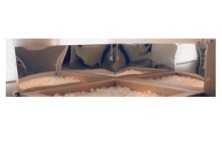 RG1964.Подставка к сухому бассейнуИгры в сухих бассейнах способствуют творческой активности, снижают уровень психо-эмоционального напряжения, корректируют уровень тревожности и агрессивности. Подставка сделает игру безопасной и комфортной для ребенка. Изготовлена из винилискожи и поролона.Размеры:Длина: 1000 мм           Ширина: 200 мм                  Высотаа:200мм     142004200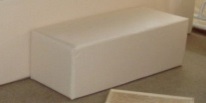 RG4305.Фиброоптический модуль  "Веселое облако" (100волокон) с п/уИнтерактивный подвесной фибероптический модуль выполнен в виде большого облака. Фибероптические волокна (СЕ) встроенные в основание, имитируют льющийся дождь, цвет и светоэффект которого можно регулировать пультом Д/У.  Диаметр каждого волокна не превышает норму, 2,5 мм, что не позволяет волокну путаться и ломаться. Медицинский силикон (оболочка фиберволокна) абсолютно безопасен. Установите желаемый цвет и режим, включите музыкальное сопровождение и можно начинать сеанс.Кол-во волокон длиной 200 см – 100 шт.Изделие уместно как в игровой зоне, так и в зоне «Релакс». Способствует развитию фантазии, восстановлению зрения, развивает тактильные ощущения и моторику.Размеры:Длина: 1192ммШирина: 992ммТолщина основания: 10мм12400024000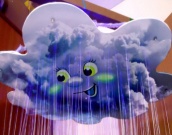 RG4156.Интерактивная воздушно-пузырьковая трубка "Гармония" с пультом RG415Воздушно-пузырьковая трубка  представляет собой форму из качественного органического стекла, вмонтированную в  пластиковое основание. В основании имеются мощные светодиоды, окрашивающих трубку в разнообразные цвета.  Компрессор не встроенный в основание воздушно-пузырьковой колонны, его необходимо подсоединить к колонне с помощью силиконовой трубочки. Подсветка управляется с пультом управления. Пульт 16 цв.Воздушно-пузырьковая трубка, диаметром-180 мм, высота-2000 мм.32500075000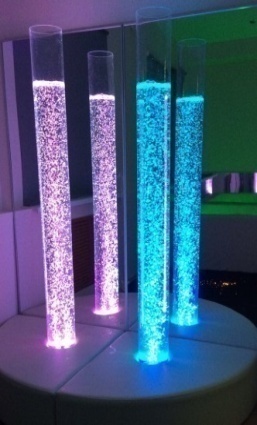 RG0117.Мягкая платформа для воздушнопузырьковой трубки угловаяМягкая платформа является основанием для воздушнопузырьковой трубки и представляет собой деревянный каркас, оклеенный поролоном и обтянутый тканью. Сидя на платформе, Вы и Ваш ребенок сможете наслаждаться эффектами игры цвета и движения пузырьков в непосредственной близости и комфорте.Размеры:Длина: 1000 мм              Ширина: 1000мм                   Высота: 300мм11100011000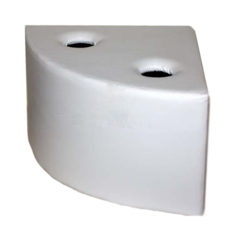 RG0158.Комплект  из двух акриловых зеркал для воздушнопузырьковой  трубкиАкриловые зеркала – это непременный атрибут к воздушнопузьковой трубке. Благодаря отражению трубки в зеркалах, визуальный эффект значительно усиливается, увеличивается количество пузырьков и света, и при слабом освещении эффект мерцания и плавающих пузырей по истине удивит и принесет завораживающее удовольствие. Зеркала совершенно безопасны, так как крепятся на стену и обрамляются алюминиевым профилем.Размеры:Высота-1700мм Ширина-1000мм12000020000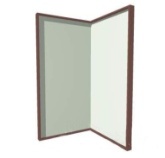 RG044/0459.Волшебная пещера, в комплектации идет маты и подушки, гирлянда и чехол поверх гирляндыСобственный уютный домик -  это волшебная пещера от ROMSENS.  Пещера станет отличным местом для веселых игр с друзьями - в него свободно поместятся 3-4 ребенка одновременно.В волшебной пещере дети могут уединиться, расслабиться и помечтать.Под купол пещеры можно приобрести отдельно за дополнительную плату: фиброоптические волокна или воздушно-пузырьковую трубку по желанию заказчика.Каркас пещеры выполнен: из фанеры, купол - из высококачественной ткани черного цвета.  В комплекте с пещерой поставляется мягкий напольный мат (из 4х частей), подушки 400х400 мм-3 шт, гирлянда.Размеры:Ширина: 1433ммТолщина: 1433ммВысота: 1448мм12700027000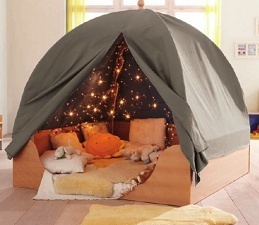 RG09610.Мат напольный, толщина 10 смДля полного ощущения безопасности в сенсорной комнате, разместите мат напольный. Благодаря матам, посетитель сможет с удовольствием расположиться в среде. Мягкий наполнитель погасит удар и поддержит тело человека. Множество форм и размеров позволяют экспериментировать с пространством: создайте отдельные «островки спокойствия», мягкие зоны на полу и вдоль стен или заполните все помещение.Размеры:Длина: 2000мм               Ширина: 1000мм                   Толщина: 100 мм175007500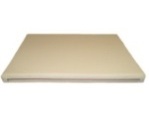 RG09411.Мат настенный,  толщина 10 смМат настенный обеспечит безопасность Вашего ребенка в процессе игры и, благодаря своей мягкости,  создаст уютную атмосферу в сенсорной комнате.Размеры:Длина: 1000мм               Ширина: 1000мм                   Толщина: 100мм148504850RG097     12.Детская подушечка с грануламиДетская подушечка с гранулами идеально дополнит интерьер сенсорной комнаты. Она принимает удобную для Вас форму, может подкладываться под ноги, голову, а может использоваться и в качестве мягкого сидения. Гранулы, наполняющие подушечку, способствуют мягкой тактильной стимуляции. Приятная на ощупь, она может надолго завладеть вниманием ребенка.Размеры:Длина:400мм;Ширина: 400мм     415006000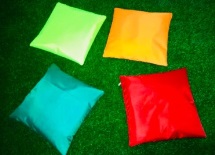 RG09013. Терапевтическое кресло-кубик среднееТерапевтическое кресло-кубик идеально подойдет для расслабления и отдыха как в просторном, так и небольшом помещении, поскольку оно легко и удобно складывается. Кресло-трансформер станет вашим любимым местом для расслабления и отдыха, на котором можно с комфортом расположиться, приняв удобное положение тела. Благодаря уникальному механизму кресло складывается в куб, который не займет много места.Размеры:Длина: 750мм              Ширина: 600мм                   Высота: 600мм21150023000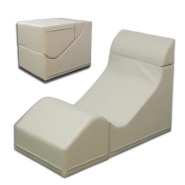 RG43214.Фиброоптический занавес с деревянным гребнем  (100волокон) с п/уФиброоптическая занавесь предназначена для релаксации, снятия стресса и расслабления. Занавесь отлично подойдёт для декоративного оформления сенсорной комнаты, детских и игровых центров. Фиброоптические волокна равномерно распределённые по всей ширине каскада опускаются до самого пола, создаётся необычный завораживающий световой эффект. Настенный фибероптический гребень изготовлено из дерева и имеет удобное крепление к стене. Крепления в комплекте.Размеры:Длина: 1000ммВысота: 51ммТолщина: 45мм12050020500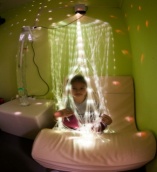 RG06515.Фиброоптическое волокно, 100 волокон (для работы требуется источник света)Фиброоптическое волокно замечательно подходит для релаксации, снятия стресса и расслабления. Закрепив источник света в любом удобном положении, волокно можно разместить на полу, в местах отдыха или же просто украсить им интерьер. Перебирая волокна руками, можно наблюдать за плавной сменой цветов, достигая при этом состояние умиротворения, получать эмоциональное удовольствие. Пучок фиброоптических волокон вместе с источником света создают свет, который возможно держать, сжимать и чувствовать. Фиброоптические волокна идеально подходят для людей с нервным истощением, слабостью, испытывающих трудности при восприятии световых стимулов, слабовидящих. Фиброоптические волокна привлекают и удерживают внимание. Комплектация: 100 волокон. Источник света приобретается отдельно.Размеры:Высота: 2000мм11080010800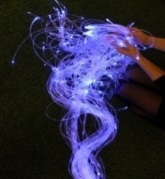 RG23116.Источник света к фиброоптическому волокну С ПУИсточник света для фибероптических волокон используется с пучком волокон от 100 до 200 штук. Устройство оснащено пультом дистанционного управления. Присутствует возможность изменения яркости свечения, смену цветов, оттенков и светоэффектов. Источник света абсолютно бесшумен, отсутствует вентилятор охлаждения. Используется - RGB-светодиод.Напряжение питания -110-240В.Режим работы - продолжительный.Максимальная потребляемая мощность.-10Вт.Размеры:Длина: 125мм               Ширина: 70мм                   Высота: 50мм     187008700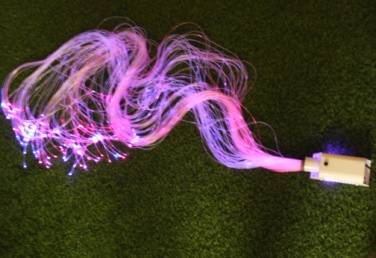 RG07217.Фибероптический островок  (100 волокон) с п/уФибероптический модуль Островок - это мягкое кресло-кровать, выполненное в круглой форме диаметром 150 см. В основание встроен пучок фибероптических волокон и источник света с пультом управления, который может менять цвета, оттенки и светоэффекты. Каждое волокно в защитной оболочке.Размеры:Высота: 500мм         D1400мм13250032500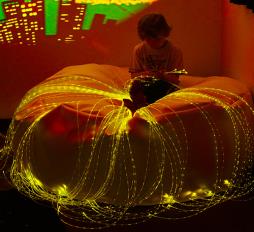 RG07918.Настенный ковер "Звездное небо" без п/уЕще один старый фаворит - настенный звездный оптический ковер. Существует уже много лет, но по прежнему популярен как никогда. Сотни ярких оптических волокон меняющих цвет и создающих эффект мерцания.Ковер можно свернуть в рулон и перевешивать из помещения в помещения, в нем нет электричества, только фиброоптическое волокно, проводящее свет. Что делает его абсолютно безопасным. Ковер работает без источника света, этим он отличается от аналогов . Нужно просто подключить ковер в сеть через сетевой адаптер.  Фиброоптический ковер настенный применяется в качестве покрытия, которое создает потрясающий световой эффект, благодаря плавной смене цветов. Ковер используется для оформления стен, в помещениях сенсорных комнат.                                                                                     Потребляемая мощность - 3 ВтРазмеры:Длина: 2000мм                        Ширина: 1000мм                                                     300 точек13500035000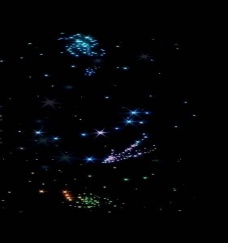 RG07119.Фибердуш «Солнышко» (100 волокон)Элемент сенсорной среды выполнен в виде яркого солнца с цветными лучами. Струящийся свет из его лучей создают фиброоптические волокна, которые спускаются вниз и переливаются цветом. Цвет управляется с помощью пульта д\у. Фибердуш «Солнышко» это подвесная конструкция, которая включает в себя основание Солнышко, источник света и пучок фиброоптических волокон в количестве 100 шт и длиной 2 метра.Размеры:Длина: 700ммШирина: 700ммТолщина основания: 10мм   12400024000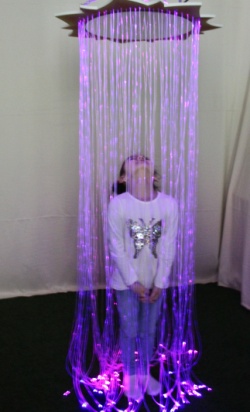 RG08420.Мягкая форма “Пуфик 50”Эргономичная, комфортная, тактильно приятная мягкая форма располагает к отдыху и взрослых, и детей. Пуфик принимает форму тела благодаря мягкому наполнителю, что отлично способствует релаксации. Он изготовлен из высококачественных материалов, поэтому прослужит долго и станет любимым местом для расслабления.Размеры:D-500232006400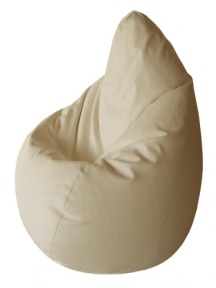 RG08621.Мягкая форма “Пуфик круглый”Комфортная, тактильно приятная мягкая форма располагает к отдыху и взрослых, и детей. Пуфик принимает форму тела благодаря мягкому наполнителю, что отлично способствует релаксации.Размеры:D: 700ммВысота: 300мм245009000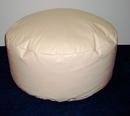 RG5035ц22.Планшет для рисования песком "Детский"  500х350 , цветнойЗанятия на световом столе решают ряд  задач: обретение нового сенсорного опыта, развитие мелкой моторики,  внимания, образно-логического мышления, речи  и воображения. Песок – природный материал, который знаком каждому.  Он сам подсказывает, как его использовать – гладить, пересыпать, смахивать.Размеры:Длина: 500ммШирина: 350ммВысота: 90мм3520015600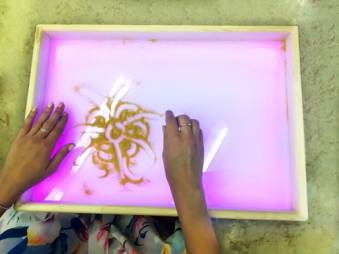 8010023.Ножки детские регулируемые 0-3, комплект (4 шт.)320006000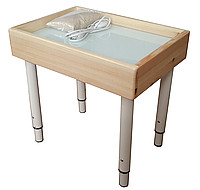 500724.Песок для рисования 7 кгПесок для рисования , кварцевый, натурального цвета. Отличается от обычного речного более мелкой фракцией, 0,1-0,3 мм. Мелким песком более удобно рисовать, лучше ложится линией, тоньше получаются контуры.311003300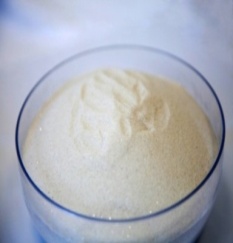 RG12225.Зеркальный шар с мотором (необходим источник света)Зеркальный шар применяется для развития зрительного восприятия, ориентировки в пространстве. Создаёт психологический комфорт. Снижает уровень тревожности. Корректирует страхи. Расслабляет, посредством воздействия зрительных образов. Используется на занятиях, которые направлены на улучшение эмоционального фона, для концентрации внимания (на тематических тренингах).Размеры:D250мм153005300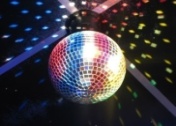 RG12426.Источник света к зеркальному шаруИсточник света для зеркального шара необходим для его подсветки. Свет от источника многократно отражается на вращающемся шаре, создавая множество бликов, наполняющих сенсорную комнату.Размеры:Длина:300мм              Ширина: 110мм            Высота: 80мм       155005500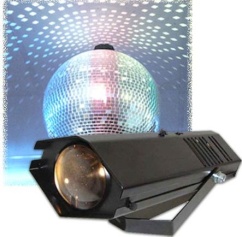 RG12527.Световой проектор "Меркурий" со встроенным ротатором  (для работы требуются сменные проекционные колеса)Световой проектор «Меркурий» - это многофункциональный световой прибор. В сочетании с проекционными колесами проектор создаёт завораживающие спецэффекты.12020020200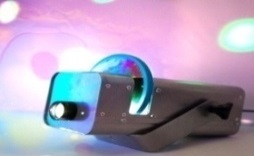 RG12728.Колесо спецэффектов («жидкое» - с неповторяющимся рисунком)Колесо имитирует эффект переливающейся плазмы. Колесо спецэффектов «жидкое» - предназначено для светового проектора. Колесо проецирует неопределённый меняющийся рисунок. Изображения никогда не повторяются, и каждый раз создают расслабляющую сказочную атмосферу в игровой комнате.138003800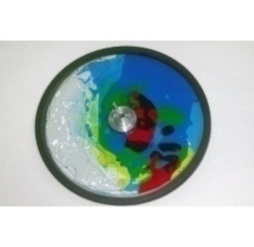 RG12829.Колесо спецэффектов («твердое»)Создает на стене изображение на определенную тематику: космос, океан, зоопарк, планеты, лошади, бабочки-1, бабочки-2, времена года, погода.129002900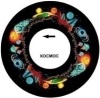 RG13930.Панно "Бесконечность"Панно «Бесконечность» - предназначено для релаксации, зрительной стимуляции, развития пространственного восприятия. Панно состоит из множества светящихся огоньков, образующих удивительный эффект бесконечного тоннеля, от которого ребёнку будет не оторваться.Размеры:Длина: 400 мм             Ширина: 400мм                   Глубина:130мм   175007500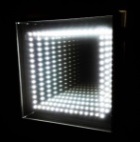 RG01931.Фиброоптическая тактильная панельФиброоптическая тактильная панель предназначена для зрительной и тактильной стимуляции, развивает осязательные навыки. Фиброоптическое волокно создает эффект мерцания при полном или частичном отсутствии освещения.Размеры:Высота: 1200ммШирина: 1000ммГлубина: 115мм12200022000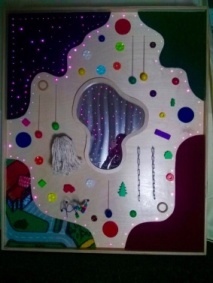 RG082Шторы "БлекАут", Макси Премиум ПлюсШторы выполнены из долговечного и износостойкого материала, который полностью блокирует дневной свет.Размеры:3000*1000мм/1пог.м5400020000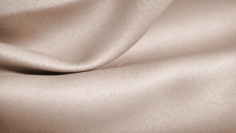                       Всего                                                                                                                                   529350                      Всего                                                                                                                                   529350                      Всего                                                                                                                                   529350                      Всего                                                                                                                                   529350                      Всего                                                                                                                                   529350                      Всего                                                                                                                                   529350                      Всего                                                                                                                                   529350